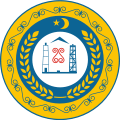 СОВЕТ ДЕПУТАТОВ ШАТОЙСКОГО МУНИЦИПАЛЬНОГО РАЙОНА ЧЕЧЕНСКОЙ РЕСПУБЛИКИ ВТОРОГО СОЗЫВАР Е Ш Е Н И Еот  17 февраля 2015 г.	                    с. Шатой                                            № 11	                          Об утверждении порядка единыхтребований в сфере организации сбораи вывоза бытовых отходов и мусора натерритории Шатойского муниципального районаВ соответствии с Федеральным законом от 06.10.2003 N 131-ФЗ "Об общих принципах организации местного самоуправления в Российской Федерации", Федеральным законом от 24.06.1998 N 89-ФЗ "Об отходах производства и потребления" и Уставом Шатойского муниципального района Совет депутатов Шатойского муниципального района второго созыва РЕШИЛ:1. Утвердить Порядок в сфере организации сбора и вывоза бытовых отходов и мусора на территории Шатойского муниципального района (прилагается).2.  Настоящее решение вступает в силу после его опубликования в районной газете «Ламанан аз» и на официальном сайте администрации Шатойского муниципального района.3. Контроль за исполнением настоящего  решения возложить на заместителя главы администрации Шатойского муниципального района Осмаева С.Д. .Глава Шатойского муниципального района				                            Х.И. ДадаевУтвержден:Решением Совета депутатов                 Шатойского муниципального района           17 февраля 2015 г  № 11        Порядок организации сбора и вывоза бытовых отходов и мусораНастоящий Порядок разработан в соответствии с Федеральным законом от 06.10.2003 N 131-ФЗ "Об общих принципах организации местного самоуправления в Российской Федерации", Федеральным законом от 24.06.1998 N 89-ФЗ "Об отходах производства и потребления". Порядок устанавливает единые требования в сфере организации сбора и вывоза бытовых отходов и мусора на территории Шатойского муниципального района, порядок уборки и содержания контейнерных площадок, включая территории, прилегающие к границам площадок.I. Основные понятия, используемые в настоящем ПорядкеПрименительно к настоящему Порядку используются следующие основные понятия:Мусор - любые отходы, включая твердые остатки сырья, материалов, полуфабрикатов, иных изделий и продуктов, утратившие свои потребительские свойства товары.Отходы потребления - изделия и материалы, утратившие свои потребительские свойства в результате физического или морального износа. К отходам потребления относятся и твердые бытовые отходы, образующиеся в результате жизнедеятельности людей.Бункер-накопитель - стандартная емкость для сбора крупногабаритного и другого мусора объемом более двух кубических метров.Контейнер - стандартная емкость для сбора мусора объемом до двух кубических метров включительно.Контейнерная площадка - специально оборудованная площадка для сбора и временного хранения отходов производства и потребления с установкой необходимого количества контейнеров и бункеров-накопителей.Утилизация (обезвреживание) мусора - обработка мусора различными технологическими методами с целью предотвращения вредного воздействия на здоровье человека и окружающую среду.Газон - элемент благоустройства, включающий в себя остриженную траву и другие растения.Улица - обустроенная или приспособленная и используемая для движения транспортных средств и пешеходов полоса земли либо поверхность искусственного сооружения, находящаяся в пределах населенных пунктов, в том числе магистральная дорога скоростного и регулируемого движения, пешеходная и парковая дорога, дорога в научно-производственных, промышленных и коммунально-складских зонах (районах).Проезд - дорога, примыкающая к проезжим частям жилых и магистральных улиц, разворотным площадкам.Дворовая территория - территория, прилегающая к жилому зданию и находящаяся в общем пользовании проживающих в нем лиц, ограниченная по периметру жилыми зданиями, строениями, сооружениями или ограждениями. На дворовой территории в интересах лиц, проживающих в жилом здании, к которому она прилегает, размещаются детские площадки, места для отдыха, сушки белья, парковки автомобилей, зеленые насаждения и иные объекты общественного пользования.II. Сбор и вывоз мусора1. Территория Шатойского муниципального района подлежит регулярной очистке от отходов в соответствии с экологическими и санитарными требованиями.2. Организацию деятельности в области обращения с отходами на территории муниципального района, определение порядка сбора отходов, предусматривающего их утилизацию, осуществляют администрации сельских поселений в соответствии с законодательством Российской Федерации.3. Обязанности по организации и/или производству работ по сбору и вывозу отходов потребления возлагаются на собственников, владельцев, управляющие организации строений, зданий, сооружений и объектов инфраструктуры на основании договоров со специализированными предприятиями.4. Сбор и временное хранение отходов потребления, образующихся в результате деятельности хозяйствующих субъектов, осуществляется хозяйствующим субъектом самостоятельно в специально оборудованных для этих целей местах на собственных территориях.5. Вывоз мусора должен осуществляться не реже одного раза в три дня организациями, имеющими право на осуществление вывоза ТБО согласно заключенным договорам.6. Обязанность по уборке мусора, просыпавшегося при выгрузке из контейнеров в мусоровоз или загрузке бункера, возлагается на хозяйствующий субъект, осуществляющий вывоз мусора.7. Переполнение контейнеров, бункеров-накопителей мусором не допускается.8. Контейнеры и бункеры-накопители размещаются (устанавливаются) на специально оборудованных контейнерных площадках. Места размещения и тип ограждения определяет структурное подразделение администрации по градостроительству и архитектуре Шатойского муниципального района по заявкам хозяйствующих субъектов, согласованным с органами государственного санитарно-эпидемиологического надзора, территориальными отделами (отделениями, инспекциями) государственного пожарного надзора.9. Запрещается устанавливать контейнеры и бункеры-накопители на проезжей части, тротуарах, газонах и в проходных арках домов.10. Запрещается самовольная установка контейнеров и бункеров-накопителей без согласования с администрацией сельских поселений.11. Допускается временная установка на дворовых территориях контейнеров и бункеров-накопителей для сбора строительного мусора вблизи мест производства ремонтных, аварийных работ и работ по уборке территории, выполняемых юридическими и физическими лицами, при отсутствии на указанных территориях оборудованных площадок для установки контейнеров и бункеров-накопителей. Места временной установки контейнеров и бункеров-накопителей должны быть согласованы с собственником, владельцем, пользователем территории.12. Контейнерная площадка должна содержаться в чистоте и иметь с трех сторон ограждение высотой не менее 1,5 метра, асфальтовое или бетонное покрытие, уклон в сторону проезжей части. Допускается изготовление контейнерных площадок закрытого типа по индивидуальным проектам (эскизам), разработанным и согласованным в установленном порядке.13. Ответственность за состояние контейнерных площадок, размещение контейнеров и бункеров-накопителей возлагается на организации жилищно-коммунального хозяйства, хозяйствующие субъекты, на территории которых расположены площадки.14. Организации по обслуживанию жилищного фонда обязаны обеспечивать:установку на обслуживаемой территории контейнерных площадок для сбора твердых бытовых отходов;своевременную уборку территории и систематическое наблюдение за ее санитарным состоянием;организацию вывоза отходов и контроль за выполнением графика удаления отходов;свободный подъезд и освещение около площадок под установку контейнеров;содержание в исправном состоянии контейнеров и мусоросборников для отходов (кроме контейнеров и бункеров, находящихся на балансе других организаций) без переполнения и загрязнения территорий;проведение среди населения широкой разъяснительной работы по организации уборки территории.15. Контейнеры и бункеры-накопители должны содержаться в технически исправном состоянии, быть покрашены и иметь маркировку с указанием владельца территории, хозяйствующего субъекта, осуществляющего вывоз мусора. На контейнерной площадке должен быть размещен график вывоза мусора с указанием наименования и контактных телефонов хозяйствующего субъекта, осуществляющего вывоз.16. Контейнеры, бункеры-накопители и контейнерные площадки должны не реже 1 раза в 30  дней промываться и обрабатываться дезинфицирующими средствами.17. На вокзалах, рынках, парках, садах, зонах отдыха, учреждениях образования, здравоохранения и других местах массового посещения населения, на улицах, у каждого подъезда жилых домов, на остановках общественного пассажирского транспорта, у входа в торговые объекты должны быть установлены урны. Урны на рынках, вокзалах и в других местах массового посещения населения, на улицах, во дворах, парках, садах и на других территориях устанавливают на расстоянии, не превышающем 100 м одна от другой.18. Очистка урн производится по мере их заполнения, но не реже одного раза в 3 дня. Мойка урн производится по мере загрязнения.19. Урны, расположенные на остановках общественного пассажирского транспорта, очищаются и промываются хозяйствующими субъектами, осуществляющими уборку остановок, а урны, установленные у торговых объектов, - хозяйствующими субъектами, осуществляющими торговлю.20. Покраска урн осуществляется по мере необходимости, но не реже одного раза в год.21.Грязь и мусор, выбитые при уборке или мойке проезжей части на тротуары, газоны, посадочные площадки, павильоны остановок общественного пассажирского транспорта, близко расположенные фасады зданий, объекты торговли и т.п., подлежат уборке хозяйствующим субъектом, осуществляющим уборку проезжей части.III. Полномочия органов местного самоуправления Шатойского муниципального района.1. Совет депутатов Шатойского муниципального района:а) принимает нормативные правовые акты по вопросам организации сбора и вывоза бытовых отходов и мусора;б) контролирует исполнение органами местного самоуправления вопросов сбора и вывоза бытовых отходов и мусора.2. Администрация Шатойского муниципального района:а) организует выполнение решений Совета депутатов;б) выносит на рассмотрение Совета депутатов Шатойского муниципального района нормативные правовые акты по вопросам сбора и вывоза бытовых отходов и мусора.3. Администрации сельских поселений Шатойского муниципального района:а) организуют сбор, вывоз и раздельный сбор бытовых отходов;б) разрабатывают порядок обращения с отходами на территории сельских  поселений;в) обеспечивают разработку и утверждают схему санитарной очистки в границах территории населенных пунктов сельских поселений;г) обеспечивают разработку и реализацию программ в сфере обращения с отходами;д) участвуют в разработке и реализации меж.сельских  целевых программ в сфере обращения с отходами.IV. Ответственность за нарушение порядка организации сбора и вывоза бытовых отходов и мусора на территории сельских поселений.Ответственность за нарушение порядка организации сбора и вывоза бытовых отходов и мусора на территории сельских поселений определяется административной ответственностью за правонарушения в сфере благоустройства, содержания объектов и производства работ на территории сельских поселений в соответствии с Законами РФ и ЧР  и другими нормативными правовыми актами.